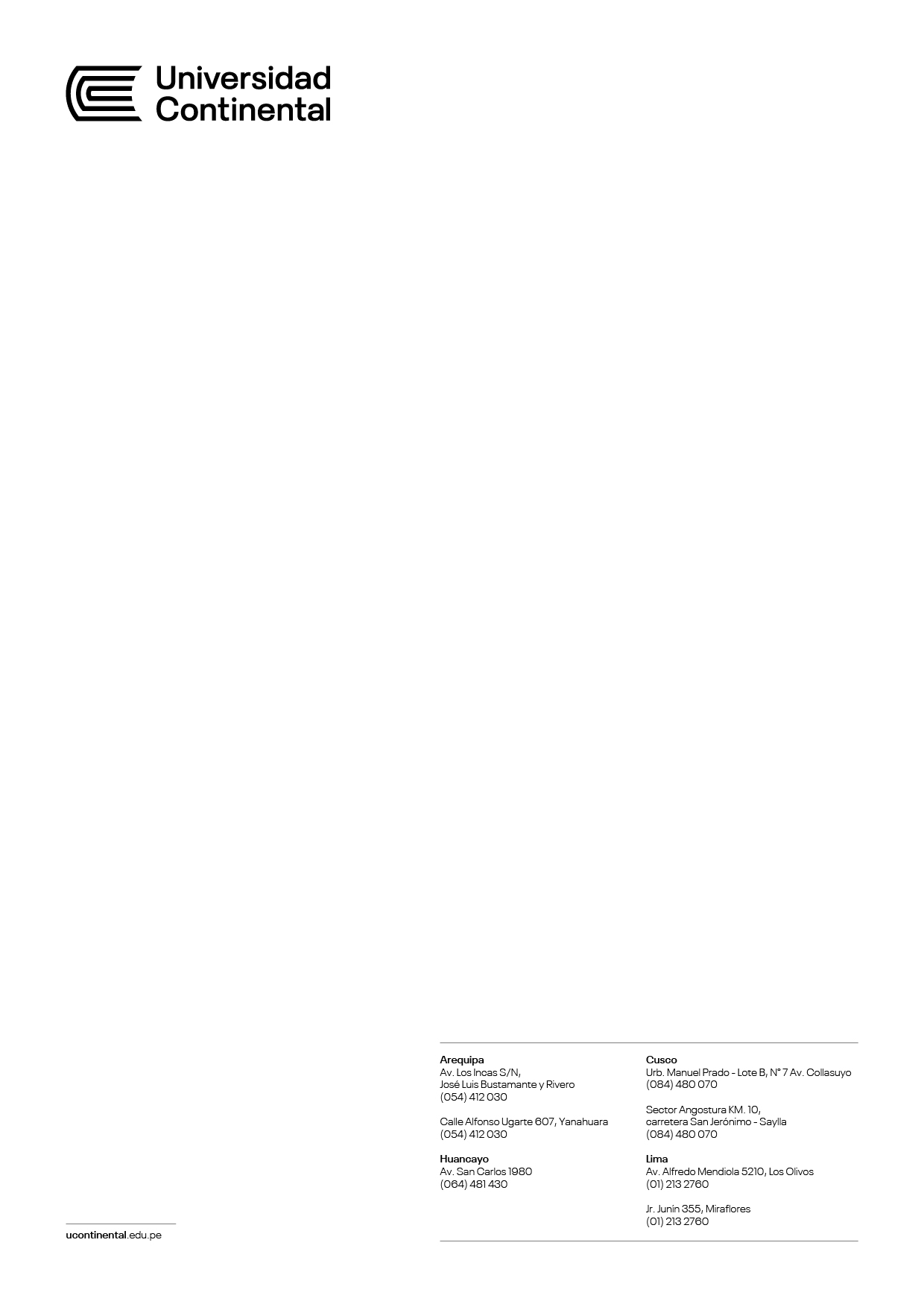 (Ciudad y fecha)DoctorSAUL J. SANTIVANEZDirección de InvestigaciónUNIVERSIDAD CONTINENTALEstimado Director,Mi nombre es (nombres y apellidos), soy (grado o título profesional) identificado(a) con DNI (número de documento). He tenido conocimiento de que la Universidad Continental, buscando promover la investigación, a través de fondos propios, ofrece apoyo total a los docentes para el pago del TALLER DE METODOLOGÍA DE INVESTIGACIÓN EN SALUD ORAL.Es por este motivo que ante usted me presento y expongo (Explicar con absoluta claridad y sinceridad cuáles son los motivos por los cuales decidió cursar el programa y postular a la beca, destacando cuáles serían los objetivos al cursar el programa y cuál es el compromiso que asume de obtener la beca)En relación con mi experiencia previa (Resumir información académica y personal que sea relevante para la obtención de la beca y aplicar al programa)Atentamente,(Nombres y apellidos)DNI……..Celular……………..